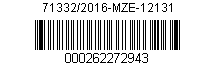 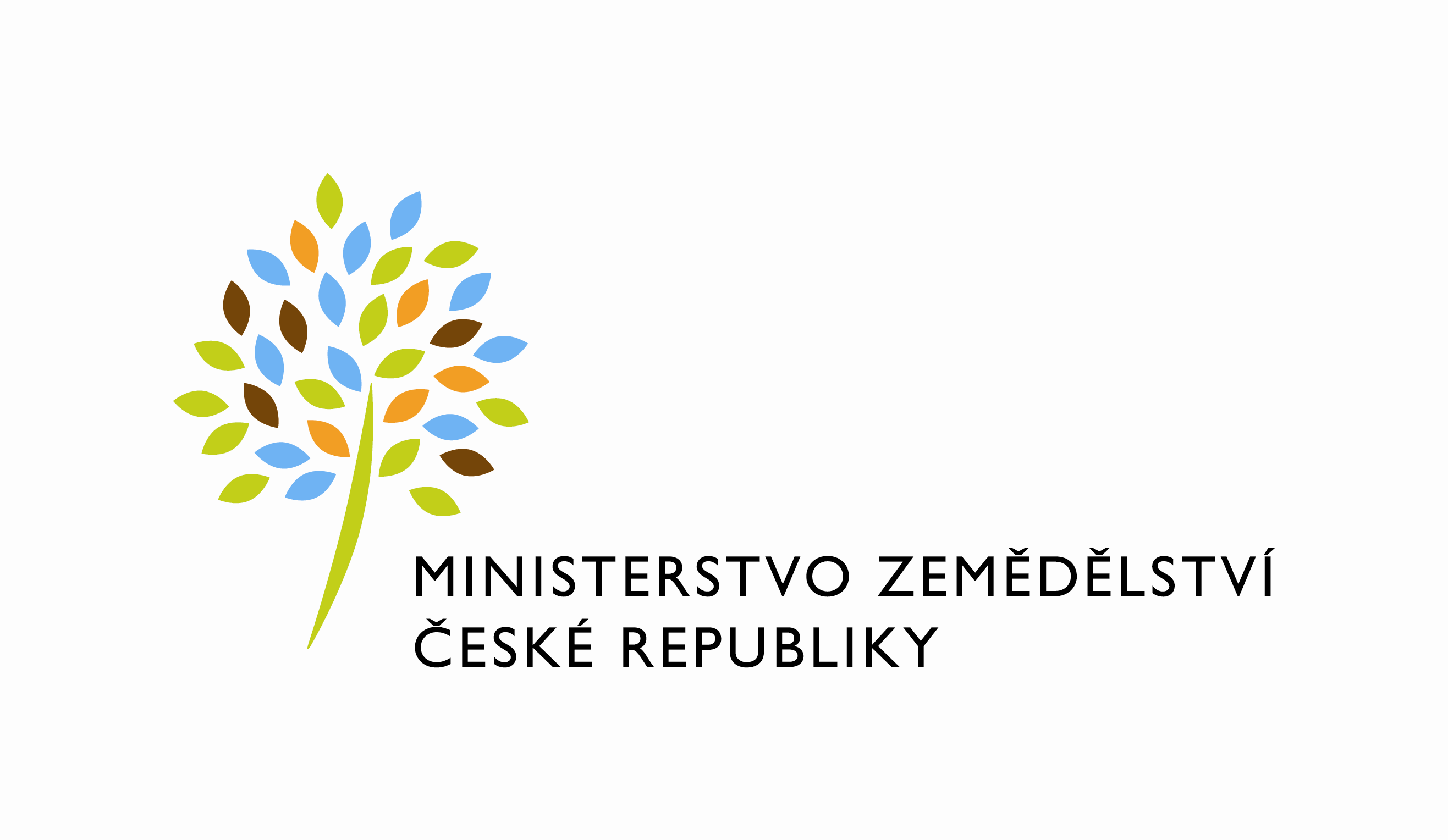 Číslo smlouvy pronajímatele: 246-2015-121343/1Dodatek č. 1ke smlouvě  o nájmu prostor sloužících k podnikání, kterým se mění  v níže uvedeném rozsahu smlouva o nájmu prostor sloužících k podnikání  ze dne 30. 3. 2015Česká republika – Ministerstvo zemědělstvíse sídlem : Těšnov 65/17, 110 00 Praha 1 – Nové Městoza kterou jedná : Ing. Jiří Boháček, ředitel odboru vnitřní správyIČ : 00020478DIČ : není plátce DPHBankovní spojení : xxxxxxxxxxxxČíslo účtu pro úhradu nájemného: xxxxxxxxxxxxxxxxČíslo účtu pro úhradu nákladů spojených s provozem budovy :xxxxxxxxxxxxxxxxKontaktní osoba :  Jaroslava Bernovská,  referent ORSB I.se sídlem: Tvardkova  1191, 562 01 Ústí nad Orlicítel : xxxxxxxxxxxxxxxxxe-mail : xxxxxxxxxxxxxxxxxxxxFakturační adresa : sídlo zaměstnance ORSB I.(dále jen „pronajímatel“ )aKabelová televize Ústí nad Orlicí spol. s r.o.Zapsaný v obchodním rejstříku vedeném Krajským soudem v Hradci Králové, oddíl C, vložka 3028zastoupená: Josefem Luzarem, jednatelem společnostiIČ: 47471581bankovní spojení: xxxxxxxxxxxxxxxč. účtu: xxxxxxxxxxxxxxxxxx( dále jen „nájemce“ )Tímto dodatkem se mezi předávajícím a uživatelem mění a doplňuje smlouva o nájmu prostor sloužících k podnikání situovaných v Ústí nad Orlicí, ulice Tvardkova 1191, uzavřená dne  30. 3. 2015 / dále jen smlouva / takto:Dodatkem  se  zrušuje a nahrazuje novým zněním:Čl. II. smlouvy : Pronajímatel přenechává touto smlouvou nájemci k dočasnému užívání nebytové prostory v nemovitosti – budově nacházející se na adrese: Tvardkova 1191, Ústí nad Orlicí, která je ve prospěch pronajímatele zapsána v katastru nemovitostí vedeném Katastrálním úřadem pro Pardubický kraj, Katastrální pracovištěm Ústí nad Orlicí, na LV č. 3421 stojící na parcele č 1641, k.ú. Ústí nad Orlicí (dále jen „Budova“) v suterénu  nebytové prostory – místnost rozvodny o celkové výměře 17,75 m2 a dále se pronajímá k dočasnému užívání 1 parkovací místo v prostorách dvora  nacházející se na adrese: Tvardkova 1191, Ústí nad Orlicí, která je ve prospěch pronajímatele zapsána v katastru nemovitostí vedeném Katastrálním úřadem pro Pardubický kraj, Katastrální pracovištěm Ústí nad Orlicí, na LV č. 1875 stojící na parcele č 1608/10, k.ú. Ústí nad Orlicí (dále jen „Parcela“). Prostory se předávají do užívání za účelem jejich využití jako prostor kancelářských a parkovacích.Článek IV.Výše nájemného za pronajaté prostory činí celkem za pronajatou plochunájemné za 1m2 kanceláří činí                 380,00 Kč tj. ročně              6 745,00 Kčnájemné za1 parkovací místo činí           3 000,00 Kč tj. ročně	               3 000,00 Kč      Celkem							                          9 745,00 Kč2)   Nájemné bude hrazeno ve  čtvrtletních splátkách převodem finančních prostředků na      základě předložených faktur pronajímatelem. V případě prodlení s platbou nájemného a      služeb uhradí nájemce pronajímateli úrok z prodlení  ve výši 0,01% z dlužné částky za      každý den prodlení se zaplacením. 3)   Pronajímatel je oprávněn počínaje dnem 1.1.následujícího roku zvýšit nájemné o míru           inflace za předchozí kalendářní rok, přičemž podkladem pro tuto úpravu budou oficiální        údaje zveřejněné Českým statistickým úřadem.Pro případ nových nebo zvýšených daňových, odvodových nebo poplatkových      povinností stanovených nebo vyměřovaných pronajímateli v souvislosti se správou      budovy (např. daň z nemovitosti) je pronajímatel oprávněn zvýšit sjednané nájemné       od 1. dne následujícího kalendářního čtvrtletí o částku odpovídající poměru roční výše      těchto povinností a rozsahu nájemcem užívaných ploch. Ostatní ustanovení „Smlouvy o nájmu prostor sloužících k podnikání“ zůstávají beze změny.Tento dodatek č. 1  nabývá účinnosti od 1. 1. 2017Tento dodatek je sepsán ve 4 výtiscích. Po oboustranném podpisu přebírá  pronajímatel i nájemce 2 výtisky. V Praze dne:     8.12.2016                             V Ústí nad Orlicí dne:13.12.2016Pronajímatel: 			                           Nájemce:xxxxxxxxxxxxxxxxxx                                      xxxxxxxxxxxxxxxxx   ……………………………………..                    …………………………………..…..                                                          ČR - Ministerstvo zemědělství                        Kabelová televize Ústí nad Orlicí spol. s r.o.Ing. Jiří Boháček                                             Josef Luzarředitel odboru vnitřní správy                           jednatel společnosti 